	В соответствии с Федеральным Законом от 21 декабря 2001 года № 178-ФЗ «О приватизации государственного и муниципального имущества»Собрание депутатов Мариинско-Посадского муниципального округа р е ш и л о: 1. Утвердить прилагаемый прогнозный план приватизации муниципального имущества, находящегося в собственности Мариинско-Посадского муниципального округа Чувашской Республики, на 2024 год.2. Настоящее решение подлежит официальному опубликованию в муниципальной газете «Посадский Вестник».Председатель Собрания депутатовМариинско-Посадского муниципального округа                                               М. В. Яковлева                                                 ПРОГНОЗНЫЙ ПЛАНприватизации муниципального имущества,находящегося в собственности Мариинско-Посадского муниципального округаЧувашской Республики, на 2024 год.I. Основные направления политики в сфере приватизации муниципального имущества.Целью прогнозного плана приватизации муниципального имущества на 2024 год является повышение вклада приватизации муниципального имущества в развитие экономики Мариинско-Посадского муниципального округа Чувашской Республики.Основной задачей приватизации муниципального имущества на 2024 год является формирование доходной части районного бюджета.II. Муниципальное имущество, приватизация которого планируется в 2024 году.2.1     Приватизация муниципальных унитарных предприятий не планируется  2.2 Перечень открытых акционерных обществ, акции которых планируется приватизировать в 2024 году:- Приватизация акций открытых акционерных обществ не планируется.2.3 Перечень объектов недвижимости, которые планируются приватизировать в 2024 году:2.4. Перечень открытых  акционерных обществ, в отношении которых принимается решение об использовании специального права на участие Мариинско-Посадского муниципального округа Чувашской Республики в управлении ими («золотой акции»).Использование специального права на участие Мариинско-Посадского муниципального округа Чувашской Республики в управлении открытых акционерных обществ («золотой акции») на 2024 год не предусматривается.  Чăваш  РеспубликинСĕнтĕрвăрри муниципаллă округĕн депутатсен ПухăвĕЙ Ы Ш Ă Н У№Сĕнтĕрвăрри хули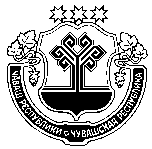 Чувашская  РеспубликаСобрание депутатов Мариинско-Посадскогомуниципального округа Р Е Ш Е Н И Е           20.12.2023   № 22/4г. Мариинский  ПосадОб утверждении прогнозного плана приватизации муниципального имущества, находящегося в собственности Мариинско-Посадского муниципального округа Чувашской Республики, на 2024 год Об утверждении прогнозного плана приватизации муниципального имущества, находящегося в собственности Мариинско-Посадского муниципального округа Чувашской Республики, на 2024 год №п/пНаименование объекта недвижимости, местонахождениеОбщая площадь(кв. м)Сроки приватизации(квартал)12       341Имущественный комплекс, расположенный по адресу: Чувашская Республика, Мариинско-Посадский район,  с. Шоршелы, ул. 30 лет Победы, д. 14:Здание ИнтернатЗемельный участок965.91059 +/- 11II-IV2Гвоздильный цех №2, расположенный по адресу:Чувашская Республика, Мариинско-Посадский район,  г. Мариинский Посад, ул. Лазо, д.71361,6III-IV3Трансформаторная подстанция, расположенная по адресу: Чувашская Республика, Мариинско-Посадский район,  г. Мариинский Посад, ул. Лазо, д.7110,80III-IV4Административное здание, расположенное по адресу: Чувашская Республика, Мариинско-Посадский район,  г. Мариинский Посад, ул. Лазо, д.7144,7III-IV5Материальный склад,  расположенный по адресу: Чувашская Республика, Мариинско-Посадский район,  г. Мариинский Посад, ул. Лазо, д.71169,2III-IV6Помещение, расположенное по адресу: Чувашская Республика, Мариинско-Посадский район,  г. Мариинский Посад, ул. Лазо, д.71387,6III-IV7Здание, расположенное по адресу: Чувашская Республика, р-н. Мариинско-Посадский, с/пос. Карабашское, д. Карабаши, ул. Центральная, д. 34а1339.2IV